Καλημέρα παιδάκια, Θυμόμαστε τα τραγουδάκια με τα φαγητά; Πολύ αγαπημένα σας !Πατήστε πάνω στους συνδέσμους για να τα ακούσετε!https://www.youtube.com/watch?v=frN3nvhIHUkhttps://www.youtube.com/watch?v=lBx9weADSAsΜετά αν μπορεί τε να εκτυπώσετε την εικόνα στην επόμενη σελίδα, βάλτε Χ στα φαγητά που δεν είναι τόσο υγιεινά και χρωματίστε τα υγιεινά!Καλό Πάσχα! κα Νίκη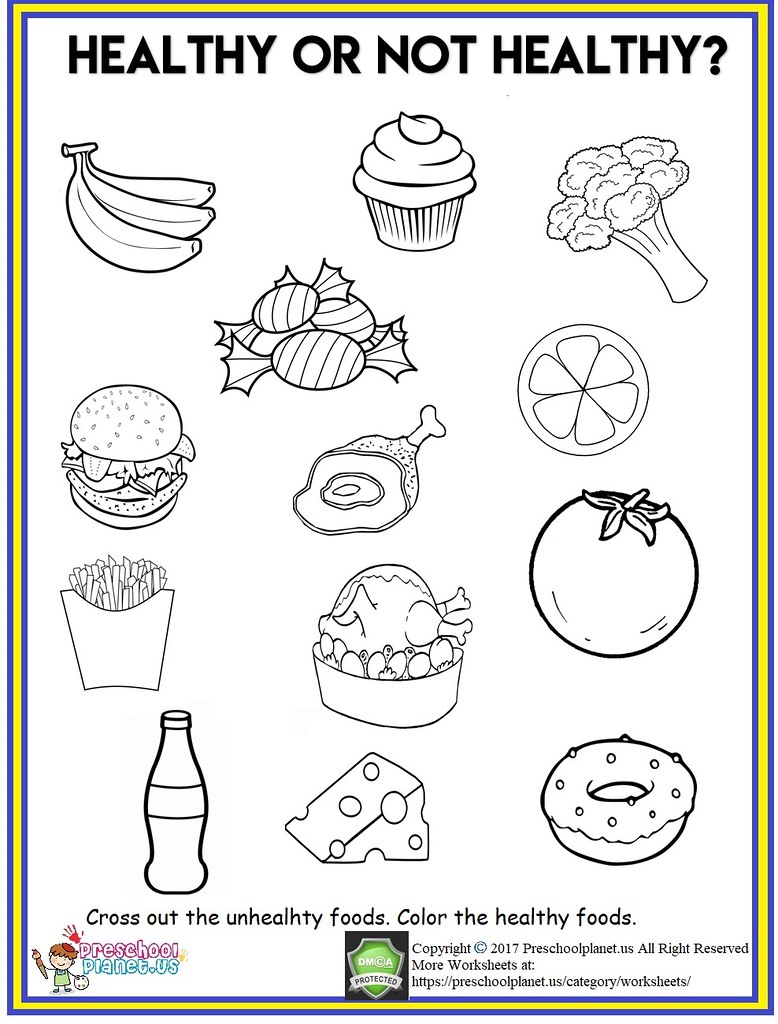 